St. Ann School Small Business Directory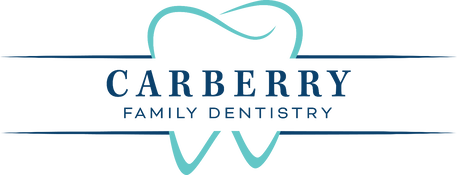 https://www.carberryfamilydentistry.com/ph: 704-365-6650Emily Hodge Interior www.emilyhodgedesign.comph: 704-909-0056EZ CUT LandscapingOwned and operated by Miguel Lopez GarciaRegular maintenance, retaining walls, patios, decks, and other hard and soft scape projects through North and South Carolina. ph: 704-449-2962Jamie Fenwick Coaching “My service offerings are designed to empower women”https://www.jamiefenwickcoaching.com/ ph:412-779-4409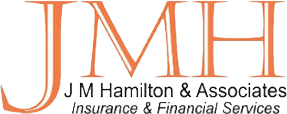 Call Justin and his staff for all your personal and commercial insurance needs! https://www.jmhamiltonins.com/ph: 704-364-0833pep + palmInterior Design Firmpepandpalm.com pepandpalm@gmail.com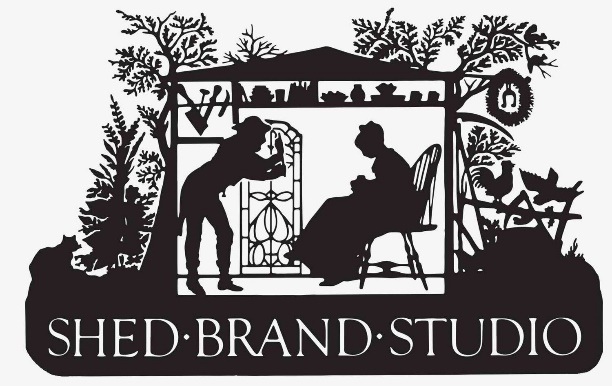 Founded in a sheep shed in 1969, Shed Brand Studio of Charlotte, North Carolina masters the craft of premier stained glass windows, the finest custom doors, and a variety of other services.ph: 704-523-0096www.shedbrandstudios.com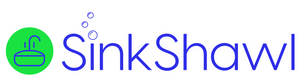 Wraps around and suctions to the edge of a kitchen sink, providing protection along the cornered edges. Originally created so my baby wouldn’t bump his head on the sink edge while I was sink-bathing him, I also added little holes to attach toys. That way, he wasn’t reaching for the faucet or the soap bottles during his bath. *100% Silicone *BPA free*Dishwasher safe*Can be rolled up for easy storage*Made in USAInvented by St. Ann Mom of 3, Jessica Johnsonsinkshawl.com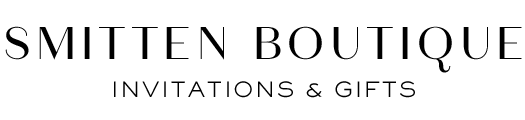 2824 North Davidson Street ph:704-900-7022www.smittenboutique.com